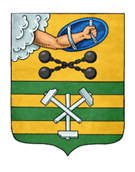 ПЕТРОЗАВОДСКИЙ ГОРОДСКОЙ СОВЕТ33 сессия 28 созываРЕШЕНИЕот 9 сентября 2020 г. № 28/33-627О приеме в муниципальную собственностьПетрозаводского городского округа имуществаиз государственной собственности Республики КарелияВ соответствии с частью 11 статьи 154 Федерального закона от 22.08.2004 № 122-ФЗ «О внесении изменений в законодательные акты Российской Федерации и признании утратившими силу некоторых законодательных актов Российской Федерации в связи с принятием федеральных законов «О внесении изменений и дополнений в Федеральный закон «Об общих принципах организации законодательных (представительных) и исполнительных органов государственной власти субъектов Российской Федерации» и «Об общих принципах организации местного самоуправления в Российской Федерации», статьей 16 Федерального закона от 06.10.2003 № 131-ФЗ «Об общих принципах организации местного самоуправления в Российской Федерации», Решением Петрозаводского городского Совета от 11.03.2010 № 26/38-759 «Об утверждении Положения о порядке управления и распоряжения имуществом, находящимся в муниципальной собственности Петрозаводского городского округа», учитывая обращения Министерства имущественных и земельных отношений Республики Карелия от 14.04.2020 № 3612/13.1-29/МИЗО-и, казенного учреждения Республики Карелия «Управление автомобильных дорог Республики Карелия» от 26.03.2020 № 695, от 20.03.2020 № 637, Петрозаводский городской СоветРЕШИЛ:1. Принять в муниципальную собственность Петрозаводского городского округа из государственной собственности Республики Карелия имущество согласно приложению. 2. Утвердить Перечень имущества, предлагаемого к передаче в муниципальную собственность Петрозаводского городского округа из государственной собственности Республики Карелия, согласно приложению. 3. Направить в Министерство имущественных и земельных отношений Республики Карелия Перечень имущества, предлагаемого к передаче в муниципальную собственность Петрозаводского городского округа из государственной собственности Республики Карелия.4. Поручить Администрации Петрозаводского городского округа осуществить прием имущества в муниципальную собственность Петрозаводского городского округа из государственной собственности Республики Карелия в установленном законом порядке.И.о. ПредседателяПетрозаводского городского Совета                                             А.Ю. ХанцевичПриложениеУТВЕРЖДЕНРешением Петрозаводскогогородского Советаот 9 сентября 2020 г. № 28/33-627ПЕРЕЧЕНЬимущества, предлагаемого к передаче в муниципальную собственность Петрозаводского городского округа из государственной собственности Республики Карелия№п/пПолноенаименование организацииАдрес местанахождения организации,ИНННаименование имуществаАдрес местонахождения имуществаИндивидуализи-рующие характеристики имущества, кадастровый номер 1Казенное учреждение Республики Карелия «Управление автомобильных дорог Республики Карелия»Республика Карелия, г. Петрозаводск, ул. Шотмана, д.10АИНН 1001048977Автомобильная дорога«Подъезд к Птицефабрике»Республика Карелия,г. Петрозаводск, подъезд к ПтицефабрикеСооружение протяженностью1221 м, 10:01:0000000:922Казенное учреждение Республики Карелия «Управление автомобильных дорог Республики Карелия»Республика Карелия, г. Петрозаводск, ул. Шотмана, д.10АИНН 1001048977Земельный участокРеспублика Карелия,г. Петрозаводск. Земельный участок расположен в северо-восточной части кадастрового квартала 10:20:06 47 01Земельный участок площадью15 734 кв.м, 10:20:0064701:463Казенное учреждение Республики Карелия «Управление автомобильных дорог Республики Карелия»Республика Карелия, г. Петрозаводск, ул. Шотмана, д.10АИНН 1001048977Земельный участокРеспублика Карелия, г. Петрозаводск, Птицефабрика. Земельный участок расположен в условном кадастровом квартале 10:20:06 02 00.Земельный участок площадью 2 229 кв.м, 10:20:0060200:14Казенное учреждение Республики Карелия «Управление автомобильных дорог Республики Карелия»Республика Карелия, г. Петрозаводск, ул. Шотмана, д.10АИНН 1001048977Земельный участокРеспублика Карелия, г. Петрозаводск, в районе ПтицефабрикиЗемельный участок площадью1 843 кв.м, 10:20:0000000:10643